Name:__________________________________________________Date:_________Block:____Conversions & Graphing and Analyzing Data HomeworkSection 1: ConversionsPart A: Convert the following measurements into scientific notation.0.0008 m1, 000, 000. MPart B: Convert the following measurements into standard notation.2.2 x 105 m2.2 x 10-5 mPart C: Convert the following measured quantities into the indicated unit.5.2 cm to ___________________________ mm3 kL  to __________________________ L 1.60 mL to ___________________________ µL12.75 Mm to ___________________km1 210 002 ng  to ____________________ kg151 mg  to ____________________ gName:__________________________________________________Date:_________Block:____Conversions & Graphing and Analyzing Data HomeworkSection 1: ConversionsPart A: Convert the following measurements into scientific notation.0.0008 m1, 000, 000. MPart B: Convert the following measurements into standard notation.2.2 x 105 m2.2 x 10-5 mPart C: Convert the following measured quantities into the indicated unit.5.2 cm to ___________________________ mm3 kL  to __________________________ L 1.60 mL to ___________________________ µL12.75 Mm to ___________________km1 210 002 ng  to ____________________ kg151 mg  to ____________________ gSection 2: Graphing and Analyzing DataAlbert pours two drinks: a glass of water and a glass of blue Gatorade into identical cups.  He notices that when he shines a flashlight on the side of each glass more light passes through the water than the blue Gatorade.  Albert thinks that the blue dye in the Gatorade absorbs some light causing less light to exit the solution.  He hypothesizes that if the blue dye concentration (amount) is increased then the amount of light absorbed by the solution will increase.  Albert designs an experiment to test his hypothesis by creating different mixtures of water and blue dye.  Each mixture is placed into identical test tubes and has a total volume of 10 mL, but a different concentration (amount) of blue dye. He then uses a flashlight to shine light through each solution and measures the amount of light that is absorbed by each solution.  His results are in the data table shown below.  Note: the unit to measure concentration (amount) is “M” and absorbance is “A”.Part A: Experimental DesignIdentify the independent variable of the experiment.Identify the dependent variable of the experiment.Identify the controls of the experiment.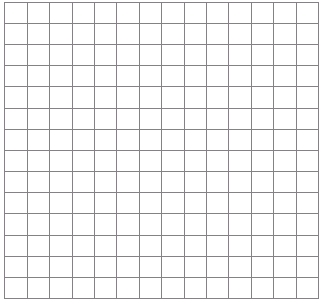 Data Table: Part B: Data AnalysisUsing the data in the table, GRAPH the data to show the relationship between concentration and absorbance.Are concentration and absorbance directly or inversely proportional?  Explain your reasoning.Should Albert accept or reject his hypothesis?  Justify your answer with the analysis of data obtained from the experiment.Section 2: Graphing and Analyzing DataAlbert pours two drinks: a glass of water and a glass of blue Gatorade into identical cups.  He notices that when he shines a flashlight on the side of each glass more light passes through the water than the blue Gatorade.  Albert thinks that the blue dye in the Gatorade absorbs some light causing less light to exit the solution.  He hypothesizes that if the blue dye concentration (amount) is increased then the amount of light absorbed by the solution will increase.  Albert designs an experiment to test his hypothesis by creating different mixtures of water and blue dye.  Each mixture is placed into identical test tubes and has a total volume of 10 mL, but a different concentration (amount) of blue dye. He then uses a flashlight to shine light through each solution and measures the amount of light that is absorbed by each solution.  His results are in the data table shown below.  Note: the unit to measure concentration (amount) is “M” and absorbance is “A”.Part A: Experimental DesignIdentify the independent variable of the experiment.Identify the dependent variable of the experiment.Identify the controls of the experiment.Data Table: Part B: Data AnalysisUsing the data in the table, GRAPH the data to show the relationship between concentration and absorbance.Are concentration and absorbance directly or inversely proportional?  Explain your reasoning.Should Albert accept or reject his hypothesis?  Justify your answer with the analysis of data obtained from the experiment.Concentration of Blue Dye(M)Absorbance of Light(A)0.000.000.800.101.600.202.400.303.200.414.800.616.400.828.001.02Concentration of Blue Dye(M)Absorbance of Light(A)0.000.000.800.101.600.202.400.303.200.414.800.616.400.828.001.02